Meldeschein der OG – Delegierten zur 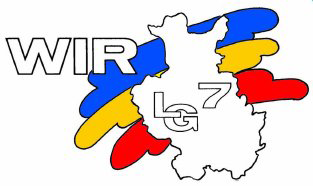 LG - Mitgliederversammlung vom __________ Name der OG: 	____________________1. Delegierter:Name:Vorname:SV-Mitgliedsnummer:PLZ:Ort:Strasse:2. Delegierter:Name:Vorname:SV-MitgliedsnummerPLZ:Ort:Strasse:3. Delegierter:Name:Vorname:SV-Mitgliedsnummer:PLZ:Ort:Strasse:Ersatzdelegierte:Name:Vorname:SV-Mitgliedsnummer:PLZ:Ort:Strasse:Name:Vorname:SV-Mitgliedsnummer:PLZ:Ort:Strasse:Name:Vorname:SV-Mitgliedsnummer:PLZ:Ort:Strasse: